Tarehe ________________Mpendwa Mzazi/Mlezi:Hii spring mototo wako _________alipewa mtihani wa New York State English as a Second Language Achievement Test (NYSESLAT) (kingeleza kama lugha ya pili la jimbo la New York) kuamua ustadi wake wa lugha ya Kiingereza.Matokeo ya motot wako kwa ____ cheo cha NYSESLAT, kuonyesha kwamba yeye atastahili kuendelea kupokea huduma za English Language Learner (ELL) mwanafunzi wa lugha ya kiingeleza) kama agizo la kanuni za kamishina 154.Mtoto wako atabaki katika utaratibu wa ELL ambao alinjiuga na anatumika. Uchunguzi umeonyesha kuwa mara tu umechagua utaratibu unapaswa kutofanya mabadiliko isipokuwa iwe muhimu kufanya hivyo. Kama mwanafunzi anakaa katika utaratibu mmoja na usingeuzwe mmoja kwa mwingine, mwendeleo unaweza leta mafanikio makubwa.Ukiwa na maswali, tafadhali wasiliana ___________________ katika ______________. Tunaangalia kuendelea kusaidia mototo wako kuendelea katika ustadi wake wa kingeleza. Kwa Kweli, Mkuu au AliyechaguliwaELL CONTINUED ELIGIBILITY LETTER--SCHOOL MUST MAINTAIN COPY IN STUDENT'S CUMULATIVE RECORD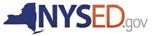 